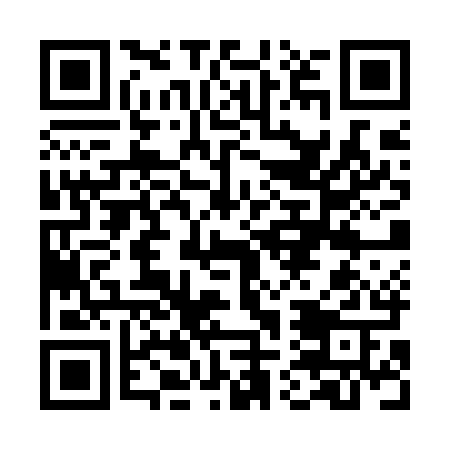 Ramadan times for Cortezaes, PortugalMon 11 Mar 2024 - Wed 10 Apr 2024High Latitude Method: Angle Based RulePrayer Calculation Method: Muslim World LeagueAsar Calculation Method: HanafiPrayer times provided by https://www.salahtimes.comDateDayFajrSuhurSunriseDhuhrAsrIftarMaghribIsha11Mon5:235:236:4912:434:536:376:377:5812Tue5:225:226:4812:434:546:386:387:5913Wed5:205:206:4712:424:556:396:398:0014Thu5:185:186:4512:424:556:406:408:0115Fri5:175:176:4412:424:566:416:418:0216Sat5:155:156:4212:424:576:426:428:0317Sun5:145:146:4112:414:586:436:438:0418Mon5:125:126:3912:414:586:436:438:0519Tue5:115:116:3812:414:596:446:448:0620Wed5:095:096:3612:405:006:456:458:0721Thu5:075:076:3512:405:006:466:468:0822Fri5:065:066:3312:405:016:476:478:0923Sat5:045:046:3212:395:016:486:488:1024Sun5:035:036:3012:395:026:496:498:1125Mon5:015:016:2912:395:036:506:508:1226Tue4:594:596:2712:395:036:516:518:1327Wed4:584:586:2612:385:046:526:528:1428Thu4:564:566:2412:385:046:526:528:1529Fri4:544:546:2312:385:056:536:538:1630Sat4:534:536:2112:375:066:546:548:1731Sun5:515:517:201:376:067:557:559:191Mon5:495:497:181:376:077:567:569:202Tue5:485:487:171:376:077:577:579:213Wed5:465:467:151:366:087:587:589:224Thu5:445:447:141:366:087:597:599:235Fri5:435:437:121:366:098:008:009:246Sat5:415:417:111:356:108:008:009:257Sun5:395:397:091:356:108:018:019:268Mon5:385:387:081:356:118:028:029:279Tue5:365:367:071:356:118:038:039:2810Wed5:345:347:051:346:128:048:049:29